30-Day Notice Letter To Tenant To Move Out[DATE]To: Jane Smith, Property Manager123 Main StreetYourtown, USA, 56789From: Emily Johnson456 Oak AvenueYourtown, USA, 6789030-Day Notice to VacateDear Jane Smith,You are hereby notified of my intention to terminate the rental agreement and vacate the residence at 456 Oak Avenue, Apartment 3B, Yourtown, USA, 67890 on October 15, 2023. I am providing this 30-day notice to satisfy the lease requirements and the law.My forwarding address is 789 Elm Street, Apartment 2C, Newville, USA, 78901. Please send the security deposit to this address within 21 days as required by state law.To arrange a convenient date and time for the return of my keys and any final inspections, you can reach me at (555) 123-4567 or emily@email.com.Sincerely,Emily Johnson[Signature]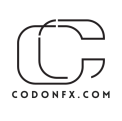 